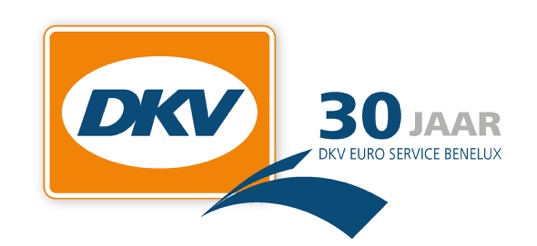 CVC Capital Partners Fund VII neemt minderheidsaandeel in 
DKV Mobility Services GroupBrussel, 22 november 2018 - Vandaag heeft CVC Capital Partners Fund VII (“CVC“) een overeenkomst getekend ter verkrijging van 20 procent deelname in DKV MOBILITY SERVICES Group (“DKV”). De familievennoten en tot dusver enige eigenaars van DKV houden ook na het voltooien van deze transactie een 80 procent meerderheidsbelang in de onderneming. Over de aankoopprijs zijn partijen stilzwijgend overeengekomen. De transactie is nog onder voorbehoud van toestemming van de kant van de wettelijke autoriteit, verwacht in het eerste kwartaal van 2019.DKV is een van Europa’s toonaangevende aanbieders van cashfree verzorging onderweg voor wegvervoer van goederen en personen, tolservice en andere mobiliteitsdiensten. De onderneming biedt aan circa 170.000 klanten uit meer dan 40 Europese landen toegang tot het grootste servicenetwerk in de transportsector met meer dan 72.000 acceptatiepunten. DKV heeft door heel Europa circa 1000 medewerkers in dienst en behaalde in 2017 een omzet van 7,2 miljard euro. Sinds de oprichting in 1934 heeft de onderneming zich ontplooid tot een toonaangevende, meervoudig onderscheiden mobility service provider met inmiddels meer dan 3,1 miljoen tankkaarten en on-board units in omloop. Samen met de meerderheidsvennoten en de directie gaat CVC de onderneming DKV ondersteunen bij het verder versnellen van zijn succesvolle groeistrategie. Zwaartepunten in dit verband zijn de voortgaande digitalisatie van het bedrijfsmodel en de uitbreiding van het serviceaanbod van DKV. Met dit doel kan DKV vanaf nu terugvallen op de grote expertise en het internationaal netwerk van CVC als onderneming.CVC is de afgelopen jaren veelvuldig partnerships aangegaan met familiebedrijven en oprichters van bedrijven en heeft zijn fondsen in deze ondernemingen geïnvesteerd. Deze werkwijze komt onder meer tot uiting in de huidige portefeuille van het fonds in Duitsland. De oprichters(families) nemen ook deel in Douglas en Tipico. Bovendien is CVC recentelijk een strategisch partnership aangegaan met de familie Messer met als doel de vorming van een wereldwijd toonaangevende gespecialiseerde onderneming op gebied van industriële gassen. UniCredit en Commerzbank treden op als financieel consultants voor de familievennoten; Taylor Wessing biedt juridisch advies. CVC heeft mandaat gegeven aan de Royal Bank of Canada als financieel consultant en aan GÖRG als juridisch adviseur.Over DKV MOBILITY SERVICES Group DKV MOBILITY SERVICES Group is een overkoepelende organisatie van vooraanstaande service providers voor mobiliteit bij commercieel wegvervoer. De bekendste dochter is DKV Euro Service, dat al ruim 80 jaar behoort tot de toonaangevende dienstverleners op gebied van logistiek en transport. Variërend van cashfree verzorging onderweg bij ruim 72.000 acceptatiepunten van allerlei merken tot aan tol afrekenen en btw-restitutie biedt DKV tal van diensten met als doel kostenoptimalisatie en effectief fleet management op de Europese wegen. DKV MOBILITY SERVICES Group heeft momenteel circa 1000 medewerkers in dienst. In 2017 behaalde de groep een omzet van 7,2 miljard euro. Momenteel zijn er meer dan 3,1 miljoen DKV CARDS en on-board units in omloop bij ca. 170.000 klanten. In 2018 is de DKV Card voor de veertiende keer op rij onderscheiden als Beste Merk in de categorie fuel en service cards.CVC Capital PartnersCVC Capital Partners is een van de prominente ondernemingen op gebied van private equity en beleggingsadvies. Het bedrijf is in 1981 opgericht en heeft ruim 490 medewerkers, verspreid over 24 kantoren in Europa, Azië en de VS. Inmiddels heeft CVC vanuit enkele mondiaal toonaangevende institutionele investeerders een kapitaalomvang van ruim 110 miljard US dollar verworven ten behoeve van zijn Europese en Aziatische private equity-, infrastructuur- en groeifondsen. Bijeengenomen beheert CVC momenteel ruim 50 miljard US dollar aan geïnvesteerd vermogen. CVC fondsen nemen inmiddels deel aan circa 50 ondernemingen wereldwijd, met in totaal ruim 212.000 medewerkers op tal van locaties. Opgeteld genereren de bedrijven in deze portefeuille een totale omzet van meer dan 74 miljard US dollar. Meer informatie over CVC vindt u op www.cvc.com.Contact bij DKV: Greta Lammerse, Tel.: +31 252345665, E-mail: Greta.lammerse@dkv-euroservice.comPersbureau: Sandra Van Hauwaert, Square Egg, sandra@square-egg.be, GSM 0497 251816.  